 Постановление администрацииСтарочукальского сельского поселения От30.09.2021 №34Об утверждении перечня автомобильных дорог общего пользования местного значения  Старо-чукальского сельского поселения и присвоении им идентификационных номеров  Руководствуясь Федеральным  Законом от 06.10.2003 №131-ФЗ «Об общих  принципах организации местного самоуправления в Российской Федерации», ч.9 ст.5, ст.8 Федерального закона  от 08.11.2007 №257-ФЗ «Об автомобильных дорогах и о дорожной деятельности в Российской Федерации  и о внесении изменений в отдельные законодательные  акты Российской Федерации,  Приказом Министерства транспорта  Российской Федерации от 07.02.2007 №16 «Об утверждении Правил присвоения автомобильным дорогам идентификационных номеров», Уставом Старочукальского сельского поселения , администрация Старочукальского сельского поселения                                                                           ПОСТАНОВЛЯЕТ: 1.Утвердить Перечень автомобиль дорог общего пользования  местного значения  Старочукальского  сельского поселения  Шемуршинского района Чувашской Республики и присвоить  им идентификационные номера  согласно приложению к настоящему постановлению. 2 . Опубликовать (обнародовать)  настоящее постановление в порядке, установленном для опубликования  муниципальных правовых актов , а также  разместить в сети «Интернет» на сайте Старочукальского сельского поселения.3. Настоящее постановление  вступает в силу со дня подписания.4. Контроль  за исполнением настоящего постановления оставляю за собой.Глава Старочукальского сельского поселения Шемуршинского района Чувашской Республики                                         Т.А.Чамеева  Постановление администрацииСтарочукальского сельского поселения От 05.10.2021 №35Об утверждении Плана мероприятий по противодействию коррупции  в администрации Старочукальского сельского поселенияШемуршинского района Чувашской Республики на 2021 - 2024 годыВ целях реализации положений Федерального закона от 25 декабря 2008 года №273-ФЗ «О противодействии коррупции», Закона Чувашской Республики от 04 июня 2007 года №14 «О противодействии коррупции», Указа Президента РФ от 16 августа 2021 г. N 478 «О Национальном плане противодействия коррупции на 2021 - 2024 годы" администрация Старочукальского сельского поселения Шемуршинского района постановляет:1. Утвердить прилагаемый План мероприятий по противодействию коррупции  в администрации Старочукальского сельского поселения Шемуршинского района Чувашской Республики на 2021 - 2024 годы.2. Контроль за выполнением настоящего постановления оставляю за собой.3. Настоящее постановление вступает в силу со дня его подписания. И.о. главы администрации Старочукальского сельского поселения Шемуршинского районаЧувашской Республики                                                                                  Н.Н.Кувайская 							  ПЛАНмероприятий по противодействию коррупции в администрации  Старочукальского сельского поселения   Шемуршинского района Чувашской Республики на 2021 - 2024 годы_____________________ Адрес: 429185,Чувашская Республика, Шемуршинский район,                Старочукальского сельскогод.Старые Чукалы, ул.Комсомольская , д.77                                                   поселенияЭлектронная версия на сайте Старочукальского сельского поселения      БесплатноHffp://gov. сap. Ru/wain.asp.goyid=501                                                            Тираж - 5 экз  Главный редактор Н.Н.Кувайская                                                                           ВЕСТИ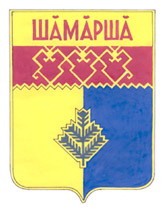     Старочукальского        сельского поселения  Газета органов местного самоуправления  Старочукальского сельского поселенияИздается с 2 апреля 2007 г.Приложение к постановлению администрации Старочукальского сельского поселения Шемуршинского района№_34_ от  30 сентября 2021г. № п/пНаименование автодорогПротяжен-ность  (км)Идентефикационный номер дороги12341А/д «Бичурга – Баишево – Русские – Чукалы» - Старые Чукалы5,91897 247 842 ОП МП 001 2А/д «Шемурша-Русские Чукалы»-Старые Чукалы-Шамкино (ул.Партизанская)1,72697 247 842 ОП МП 0023А/д  по ул.Пионерская, ул.Комсомольская и Сосновка в д.Старые Чукалы2,61197 247 842 ОП МП 0034ул.Советская в д.Старые Чукалы0,16797 247 842 ОП МП 0045ул.Ленина в д.Старые Чукалы1,04697 247 842 ОП МП 0056Переулок между ул.Советская и ул.Партизанская в д.Старые Чукалы0,28497 247 842 ОП МП 0067Переулок по ул.Партизанская в д.Старые Чукалы0,16297 247 842 ОП МП 0078Проезд  в с. Шамкино0,98197 247 842 ОП МП 008Всего12,895УТВЕРЖДЕНпостановлением администрации  Старочукальского сельского поселения   Шемуршинского районаот «05» октября 2021 г. № 35№ п/№МероприятияСрокОтветственные исполнители1234Обеспечение информирования и консультирования муниципальных служащих (далее – муниципальные служащие) администрации   Старочукальского сельского поселения   Шемуршинского района Чувашской Республики (далее – Администрация) о положениях Федерального закона «О муниципальной службе в Российской Федерации» и других положениях законодательства Российской Федерации и Чувашской Республики по вопросам соблюдения муниципальными служащими ограничений, запретов и требований к служебному поведениюв течение 2021-2024 гг.администрацияОрганизация проведения в порядке, предусмотренном  нормативными правовыми актами Российской Федерации, проверок по случаям несоблюдения муниципальными служащими Администрации запретов и неисполнения обязанностей, установленных в целях противодействия коррупции, нарушения запретов и ограничений,  а также применение соответствующих мер юридической  ответственностив течение 2021-2024 гг., по мере необходимостиадминистрацияПодготовка к опубликованию сведений о доходах, расходах, об имуществе и обязательствах имущественного характера на официальном сайте администрации  Старочукальского сельского поселения Шемуршинского района и размещение указанных сведений на официальном сайте в течение 14 рабочих дней со дня истечения срока, установленного для их подачиПроведение мероприятий по устранению случаев участия на стороне поставщиков продукции для муниципальных нужд близких родственников, а также лиц, которые могут оказать прямое влияние на процесс формирования, размещения и контроля за проведением закупок для муниципальных нуждв течение 2021-2024 гг.КУ «Централизованная бухгалтерия»(по согласованию)Использования всевозможных способов по определению рыночных цен предполагаемых к поставке оборудований при  формировании начальной максимальной цены контрактов, во избежание приобретения по завышенной стоимостив течение 2021-2024 гг.КУ «Централизованная бухгалтерия»(по согласованию)Проведение мероприятий по устранению случаев участия на стороне поставщиков продукции для обеспечения нужд  Старочукальского сельского поселения Шемуршинского района Чувашской Республики близких родственников муниципальных служащих, а также лиц, которые могут оказать прямое влияние на процесс формирования, размещения и контроля за осуществлением закупок для обеспечения нужд   Старочукальского сельского поселения Шемуршинского района Чувашской Республикив течение 2021-2024 гг.КУ «Централизованная бухгалтерия»(по согласованию)Информационное сопровождение реализации Плана, включая размещение на официальном сайте Администрации необходимых сведенийв течение 2021-2024 гг.администрацияПроведение антикоррупционной экспертизы муниципальных правовых актов и их проектов. Поддержание в актуальном состоянии баннера «Противодействие коррупции». в течение 2021-2024 гг.администрацияОбеспечение мероприятий по приглашению в состав конкурсной комиссии по проведению конкурса на замещение вакантной должности муниципальной службы Администрации представителей   других организаций в качестве независимых экспертов в течение 2021-2024 гг.администрацияПроведение анализа обращений граждан на предмет наличия в них информации о фактах коррупции со стороны муниципальных служащих, а также работников организаций, подведомственных Администрациив течение 2021-2024 гг.администрацияПринятие по результатам анализа обращений граждан, содержащих информацию о фактах коррупции со стороны муниципальных служащих, а также работников организаций, подведомственных Администрации организационных мер, направленных на предупреждение подобных фактовпо мере поступленияадминистрацияВключение в перечень вопросов, используемых при проведении аттестации муниципальных служащих, вопросов по соблюдению ограничений, запретов и исполнению обязанностей, установленных в целях противодействия коррупциив течение 2021-2024 гг.администрацияПроведение разъяснительной работы по формированию негативного отношения к дарению подарков лиц, замещающих должности муниципальной службы, в связи с их должностным положением, а также в связи с исполнением ими служебных обязанностей, в том числе при приеме на муниципальную службу ограничений, касающихся получения подарковв течение 2021-2024 гг.администрацияПроведение служебных проверок в связи с несоблюдением ограничений, запретов и неисполнения обязанностей, установленных в целях противодействия коррупции, нарушением ограничений, касающихся получения подарков, и порядка сдачи подарка, рассмотрение в установленном порядке их результатов Комиссией по мере поступления обращенияадминистрацияПроведение разъяснительной работы по недопущению лицами, замещающими должности муниципальной службы, поведения, которое может восприниматься как обещание или предложение дачи взятки либо как согласие принять взятку или как просьба о даче взяткив течение 2021-2024 гг.администрацияОрганизация работы по выявлению случаев возникновения конфликта интересов, а также их предотвращению и урегулированию, одной из сторон которого являются лица, замещающие должности муниципальной службы  Старочукальского сельского поселения Шемуршинского района Чувашской Республикив течение 2021-2024 гг.администрацияАнализ ситуаций, при которых возникает или может возникнуть конфликт интересов на муниципальной службе, в том числе при рассмотрении обращений гражданв течение 2021-2024 гг.администрацияУчастие  муниципальных служащих,   в должностные обязанности которых входит участие в противодействии коррупции, в мероприятиях по профессиональному развитию в области противодействия коррупции, в том числе их обучение по дополнительным профессиональным программам в области противодействия коррупциив течение 2021-2024 гг.администрацияУчастие лиц, впервые поступивших на  муниципальную службу  и замещающих должности, связанные с соблюдением антикоррупционных стандартов, в мероприятиях по профессиональному развитию в области противодействия коррупциив течение 2021-2024 гг.администрацияУчастие  муниципальных служащих, работников, в должностные обязанности которых входит участие в проведении закупок товаров, работ, услуг для обеспечения  муниципальных нужд, в мероприятиях по профессиональному развитию в области противодействия коррупции, в том числе их обучение по дополнительным профессиональным программам в области противодействия коррупциив течение 2021-2024 гг.администрация